Lembar Kerja Siswa (LKS) ISUHU DAN PERUBAHANNYAKelas				: Kelompok			: Nama anggota kelompok	:Judul PercobaanSuhu dan TermometerTujuanUntuk mengetahui pengaruh suhu terhadap termometerAlat dan BahanKomputerSoftware pengakses website yang sudah terinstal flash playerLaboratorium virtual PHET ColoradoSoftware pemutar flash dan javaInternet Prosedur kerjaAkseslah Lab virtual dan memilih eksperimen energy forms and changes. Setelah itu akan muncul tampilan sebagai berikut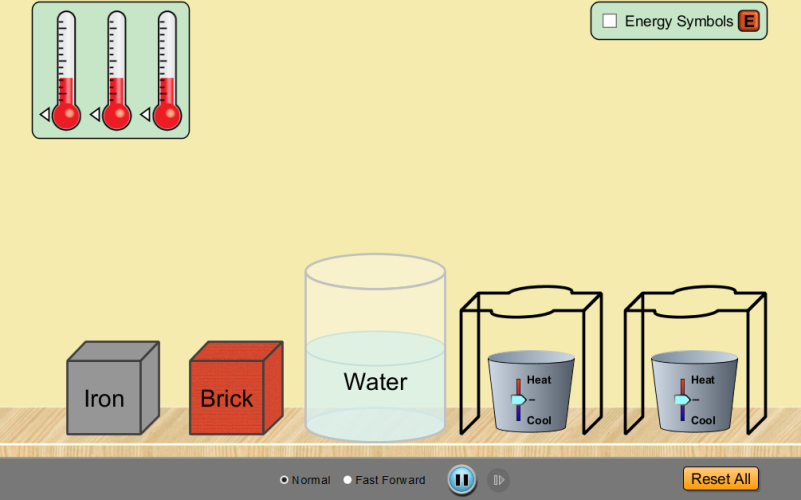 Bawalah wadah yang berisi air ke atas indikator heat and cool seperti pada gambar dibawah ini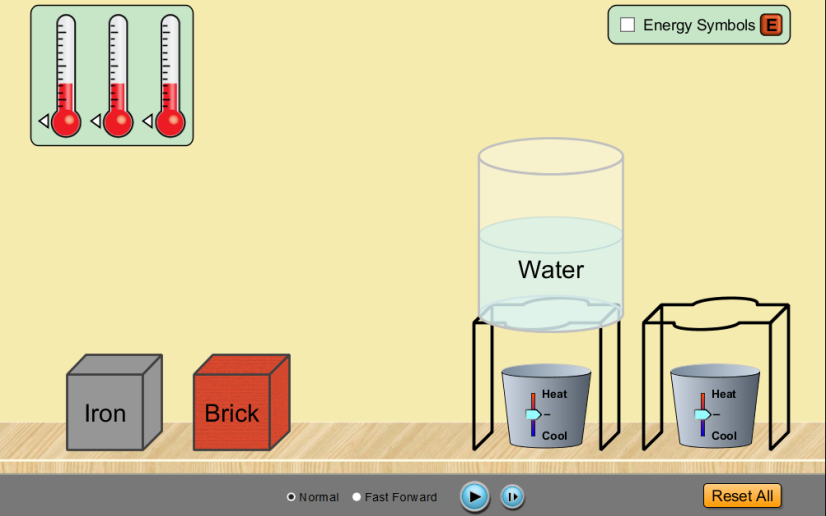 Ambillah sebuah termometer dan letakkan pada wadah yang berisi air seperti pada gambar dibawah ini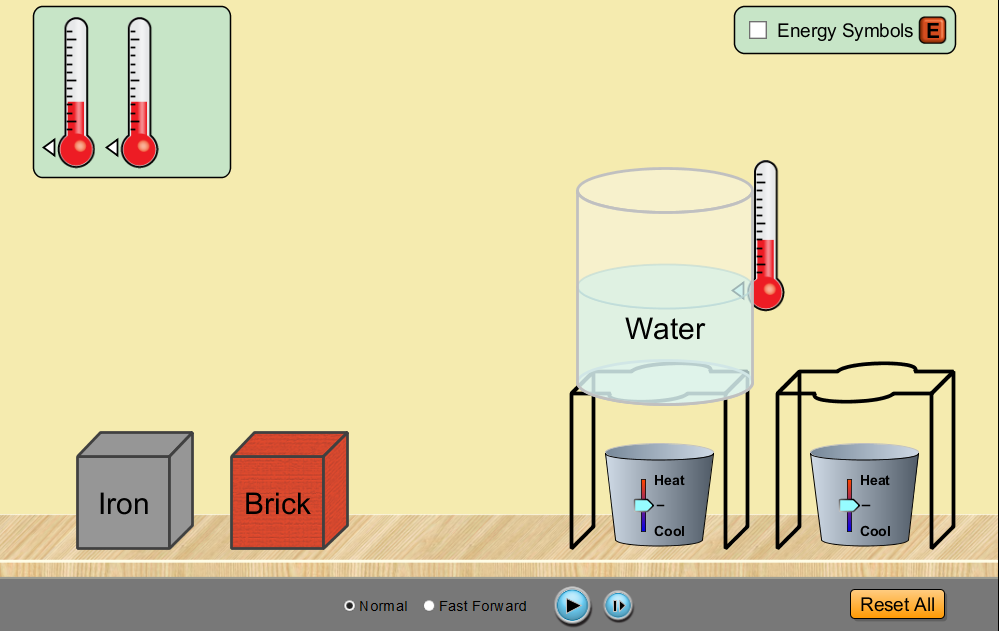 Amati keadaan suhu pada termometer dan catat pengamatanmu itu pada tabel pengamatan.Selanjutnya panaskan wadah dengan membawa tuas indikator heat and cool ke posisi heat. Untuk lebih jelasnya perhatikan gambar dibawah ini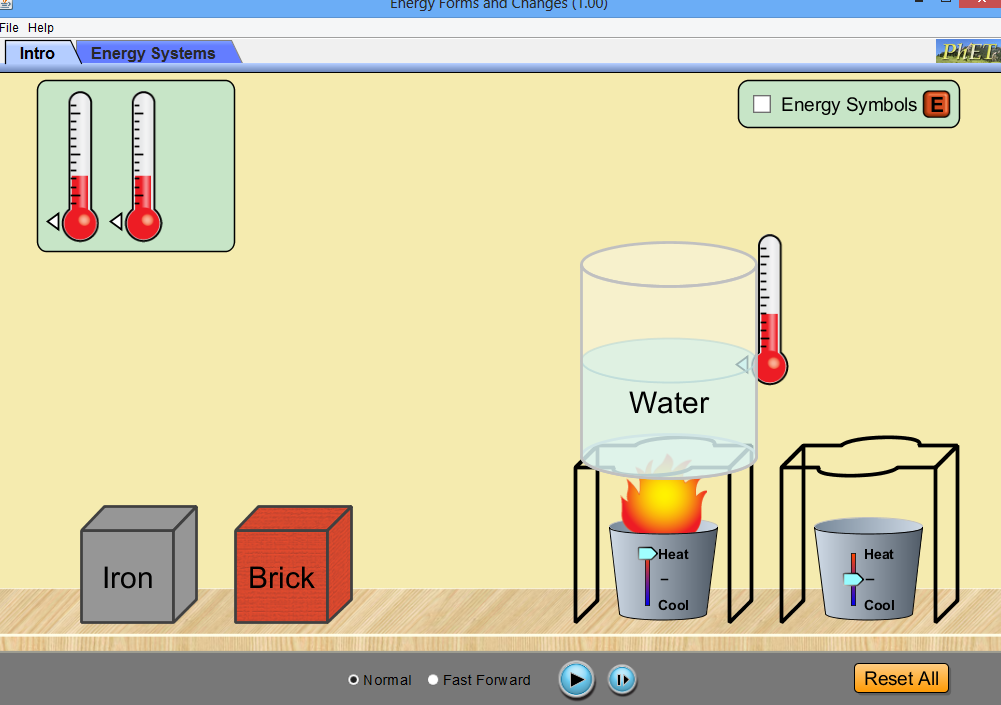 Amati keadaan suhu pada termometer dan catat pengamatanmu itu pada tabel pengamatan.Kalibrasi alat dan bahan percobaan dengan mengklik tombol resset all. Ulangi langkah ke dua dan ke tiga.Selanjutnya dinginkan wadah dengan membawa tuas indikator heat and cool ke posisi cool. Untuk lebih jelasnya perhatikan gambar dibawah ini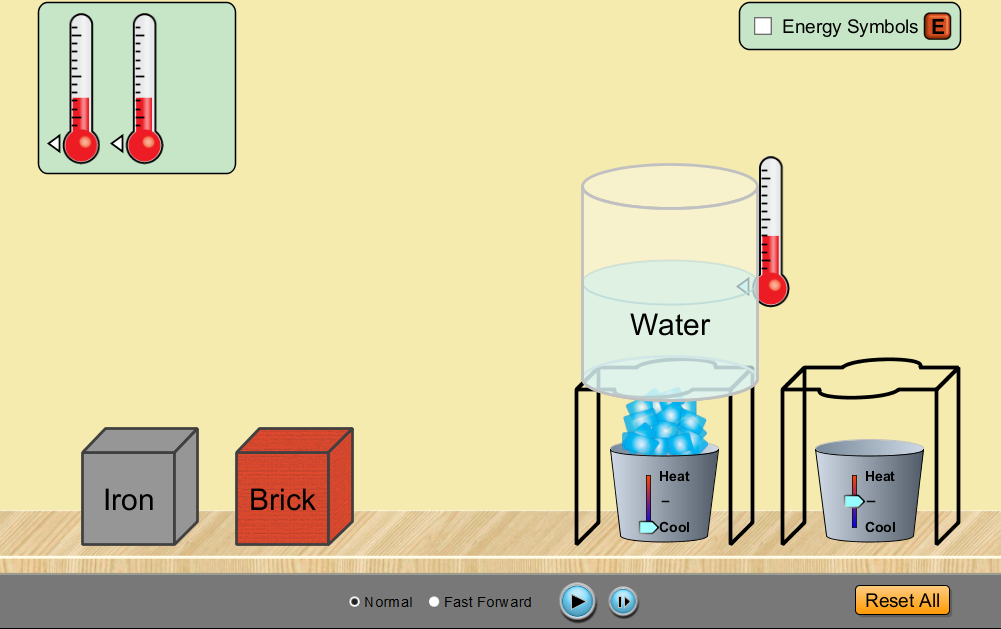 Amati keadaan suhu pada termometer dan catat pengamatanmu itu pada tabel pengamatan.Tabel PengamatanBerilah tanda centang dan mendatar untuk mengisi kolom suhu. Tanda centang untuk benar dan mendatar untuk salah.PertanyaanBagaimana suhu pada termometer ketika air tidak panas dan tidak dingin? Mengapa demikian?Jawab:Bagaimana suhu pada termometer ketika air dipanaskan? Mengapa demikian?Jawab:Bagaimana suhu pada termometer ketika air didinginkan? Mengapa demikian?Jawab:Jika anda memasukkan tangan anda ke dalam wadah yang berisi air tersebut, apa yang akan terjadi pada tangan anda pada ketiga keadaan tersebut?Jawab:NOKeadaanSuhu Pada TermometerSuhu Pada TermometerSuhu Pada TermometerNOKeadaanNaikNormalTurun1Tidak panas dan tidak dingin2Dipanaskan 3Didinginkan 